4.05 zadania 2a  poniedziałekWitam Was po  dłuższym weekendzie, myślę ,że odpoczęliście i z nowymi siłami przebrniemy  przez maj. Milo mi było spotkać Waszych rodziców. Szkoda, że nie mogłam zobaczyć wszystkich Was Ed. matematyczna : Kontynuujemy dzielenie ,szlifujemy umiejętności . Cały czas wykonujcie na patyczkach ( czymś) co pomoże wam zrozumieć dzielenie praktycznie,                             ( zobaczyć tę zależność).Napiszcie w zeszycie lekcja i datę pod spodem napiszcie działania  i obok rysunek do działania (patyczki)14 : 7 =                            12 : 6 =24 : 3 =                            18 : 2 =15 : 5 =                             16 : 4 =12 : 4 =                             20 : 10 =Ed. polonistyczna:Przeczytajcie opowiadanie gdzie super bohaterem jest Jacek ,dlaczego ? Sami sobie odpowiecie po  przeczytaniu tekstu Zofii Staneckiej „ Bardzo ważny telefon” s. 64-65. W zeszycie pod lekcją i datą wykonajcie zadanie 3 s. 65. W ćwiczeniach wykonajcie zadania ze s. 71Ed. plastyczna: Telefon alarmowy- kolorowanka . Dopasuj, które numery do jakich służb należą? Pokoloruj.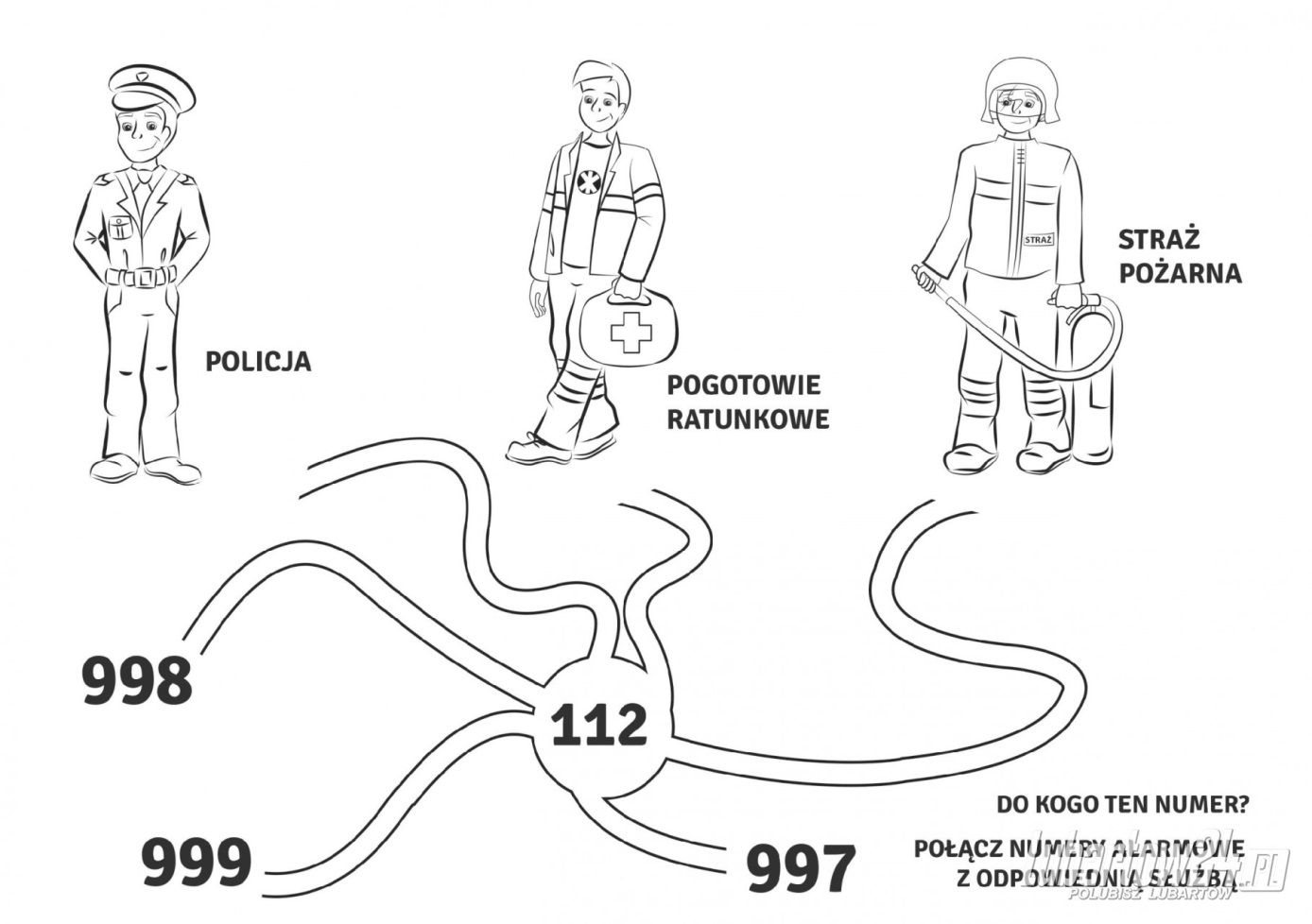 